TITEL VAN DE AVTIVITEITCluedo aan zee
– van matroos tot kapiteinLESDOELENDe matrozen spelen het cluedo aan zee.De matrozen beleven plezier aan het spel.AANTAL LEERLINGEN Dit is een activiteit voor de hele groep. (maximum 25 matrozen)DUUR25 min uitleg, 1 uur spel.MATERIAALSpelkaarten in 5 kleurenDoe kaarten in 5 kleurenVERLOOP ACTIVITEITVoorbereidingKies een locatie naar keuze, bijvoorbeeld op het strand of in de duinen. Verstop de kaartjes. Verdeel de matrozen in groepen van 4 à 5 matrozen.Er is een groot blad met de 16 dingen op die de matrozen kunnen gebruikenVerhaal en spelregelsDe kapitein is ontvoerd, we moeten de dader zoeken! Op dit terrein liggen allerlei enveloppen met aanwijzingen en doe opdrachten. Ga per groepje op zoek naar de enveloppen in je eigen kleur. Heb je een doe opdracht, dan voer je deze uit bij een van de leerkrachten. Heb je een kaartje met een voorwerp, persoon, plaats of tijdstip, dan leg je die op je grote kaart. Wanneer je grote kaart vol ligt, zal je zien dat er een voorwerp, persoon, plaats en tijdstip ontbreekt. Nu weet je het voorwerp, de plaats, het tijdstip en de dader van de ontvoering. Wie het eerst alle informatie van de ontvoering heeft gevonden is gewonnen!DIFFERENTIATIE *Om het spel in te korten kan je de aanwijzingskaarten met de tijdstippen weglaten. Ook de doe opdrachten kan je eventueel weglaten.VOORWERPVOORWERPVOORWERPVERDACHTEVERDACHTEVERDACHTEPLAATSPLAATSPLAATSTIJDSTIPTIJDSTIPTIJDSTIPDOE OPDRACHTZOEK 10 SCHELPEN. LET OP! DE SCHELPEN MOGEN NIET KAPOT ZIJN. DOE OPDRACHTZEG VOLGENDE TONGBREKER 5 KEER NA ELKAAR AAN DE LEERKRACHT:‘ZEVEN SCHOTSE SCHEVE SCHAATSERS SCHAATSEN SCHEEF.’DOE OPDRACHTRAADSEL: WAT IS ROOD EN LIGT OP HET STRAND?VERTEL DE OPLOSSING AAN DE LEERKRACHT.DOE OPDRACHTBEDENK 6 ACTIVITEITEN WAAR JE IN HET DAGELEIJKS LEVEN WATER VOOR NODIG HEBT.OPLOSSING BEDENK 6 ACTIVITEITEN WAAR JE IN HET DAGELEIJKS LEVEN WATER VOOR NODIG HEBT.Handen wassenToilet doorspoelenDouchenAuto wassenPlanten water gevenEten koken…OPLOSSING RAADSEL:WAT IS ROOD EN LIGT OP HET STRAND? ROODKRABJE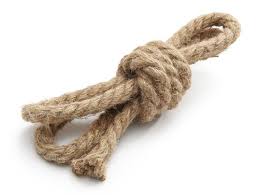 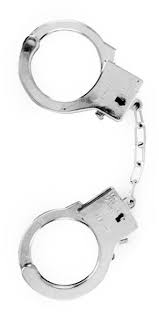 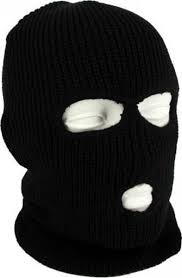 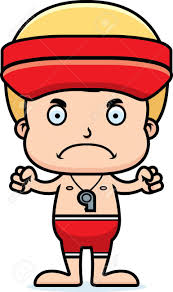 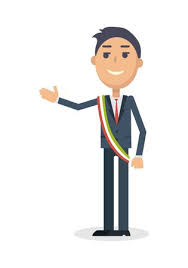 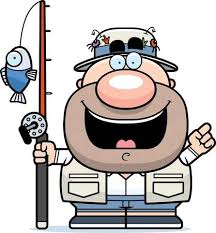 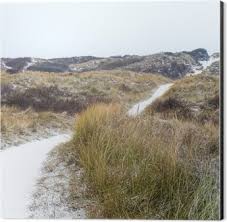 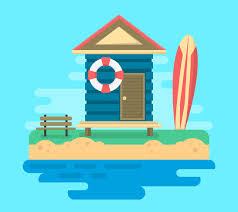 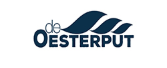 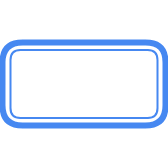 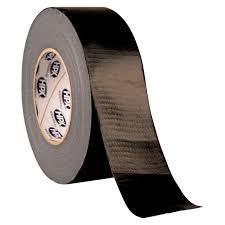 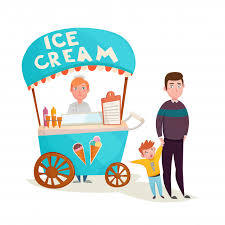 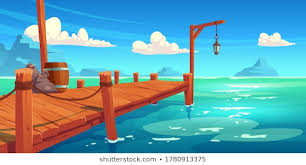 TITEL VAN DE AVTIVITEITTITEL VAN DE AVTIVITEITCluedo aan zee
– zeebonken en zeemeerminnenCluedo aan zee
– zeebonken en zeemeerminnenCluedo aan zee
– zeebonken en zeemeerminnenLESDOELENLESDOELENDe zeebonken en zeemeerminnen spelen het cluedo aan zee.De zeebonken en zeemeerminnen beleven plezier aan het spel.De zeebonken en zeemeerminnen spelen het cluedo aan zee.De zeebonken en zeemeerminnen beleven plezier aan het spel.De zeebonken en zeemeerminnen spelen het cluedo aan zee.De zeebonken en zeemeerminnen beleven plezier aan het spel.AANTAL LEERLINGEN AANTAL LEERLINGEN Dit is een activiteit voor de hele groep. (maximum 25 zeebonken en zeemeerminnen)Dit is een activiteit voor de hele groep. (maximum 25 zeebonken en zeemeerminnen)Dit is een activiteit voor de hele groep. (maximum 25 zeebonken en zeemeerminnen)DUURDUUR25 min uitleg, 1 uur spel.25 min uitleg, 1 uur spel.25 min uitleg, 1 uur spel.MATERIAALMATERIAALSpelkaarten in 5 kleurenDoe kaarten in 5 kleurenSpelkaarten in 5 kleurenDoe kaarten in 5 kleurenSpelkaarten in 5 kleurenDoe kaarten in 5 kleurenVERLOOP ACTIVITEITVERLOOP ACTIVITEITVoorbereidingKies een locatie naar keuze, bijvoorbeeld op het strand of in de duinen. Verstop de kaartjes. Verdeel de zeebonken en zeemeerminnen in groepen van 3 à 4 of 4 à 5 matrozen.Er is een groot blad met de 16 dingen op die de zeebonken en zeemeerminnen kunnen gebruikenVerhaal en spelregelsDe Zeekoning is ontvoerd, we moeten de dader zoeken! Op dit terrein liggen allerlei enveloppen met aanwijzingen en doe opdrachten. Ga per groepje op zoek naar de enveloppen in je eigen kleur. Heb je een doe opdracht, dan voer je deze uit bij een van de leerkrachten. Heb je een kaartje met een voorwerp, persoon, plaats of tijdstip, dan leg je die op je grote kaart. Wanneer je grote kaart vol ligt, zal je zien dat er een voorwerp, persoon, plaats en tijdstip ontbreekt. Nu weet je het voorwerp, de plaats, het tijdstip en de dader van de ontvoering. Wie het eerst alle informatie van de ontvoering heeft gevonden is gewonnen!VoorbereidingKies een locatie naar keuze, bijvoorbeeld op het strand of in de duinen. Verstop de kaartjes. Verdeel de zeebonken en zeemeerminnen in groepen van 3 à 4 of 4 à 5 matrozen.Er is een groot blad met de 16 dingen op die de zeebonken en zeemeerminnen kunnen gebruikenVerhaal en spelregelsDe Zeekoning is ontvoerd, we moeten de dader zoeken! Op dit terrein liggen allerlei enveloppen met aanwijzingen en doe opdrachten. Ga per groepje op zoek naar de enveloppen in je eigen kleur. Heb je een doe opdracht, dan voer je deze uit bij een van de leerkrachten. Heb je een kaartje met een voorwerp, persoon, plaats of tijdstip, dan leg je die op je grote kaart. Wanneer je grote kaart vol ligt, zal je zien dat er een voorwerp, persoon, plaats en tijdstip ontbreekt. Nu weet je het voorwerp, de plaats, het tijdstip en de dader van de ontvoering. Wie het eerst alle informatie van de ontvoering heeft gevonden is gewonnen!VoorbereidingKies een locatie naar keuze, bijvoorbeeld op het strand of in de duinen. Verstop de kaartjes. Verdeel de zeebonken en zeemeerminnen in groepen van 3 à 4 of 4 à 5 matrozen.Er is een groot blad met de 16 dingen op die de zeebonken en zeemeerminnen kunnen gebruikenVerhaal en spelregelsDe Zeekoning is ontvoerd, we moeten de dader zoeken! Op dit terrein liggen allerlei enveloppen met aanwijzingen en doe opdrachten. Ga per groepje op zoek naar de enveloppen in je eigen kleur. Heb je een doe opdracht, dan voer je deze uit bij een van de leerkrachten. Heb je een kaartje met een voorwerp, persoon, plaats of tijdstip, dan leg je die op je grote kaart. Wanneer je grote kaart vol ligt, zal je zien dat er een voorwerp, persoon, plaats en tijdstip ontbreekt. Nu weet je het voorwerp, de plaats, het tijdstip en de dader van de ontvoering. Wie het eerst alle informatie van de ontvoering heeft gevonden is gewonnen!DIFFERENTIATIE *DIFFERENTIATIE *Om het spel in te korten kan je de aanwijzingskaarten met de tijdstippen weglaten. Ook de doe opdrachten kan je eventueel weglaten.Om het spel in te korten kan je de aanwijzingskaarten met de tijdstippen weglaten. Ook de doe opdrachten kan je eventueel weglaten.Om het spel in te korten kan je de aanwijzingskaarten met de tijdstippen weglaten. Ook de doe opdrachten kan je eventueel weglaten.VOORWERPVOORWERPVOORWERPVERDACHTEVERDACHTEVERDACHTEPLAATSPLAATSPLAATSTIJDSTIPTIJDSTIPTIJDSTIPDOE OPDRACHTZOEK 10 SCHELPEN. LET OP! DE SCHELPEN MOGEN NIET KAPOT ZIJN. DOE OPDRACHTZEG VOLGENDE TONGBREKER 5 KEER NA ELKAAR AAN DE LEERKRACHT:‘ZEVEN SCHOTSE SCHEVE SCHAATSERS SCHAATSEN SCHEEF.’DOE OPDRACHTRAADSEL: WAT IS ROOD EN LIGT OP HET STRAND?VERTEL DE OPLOSSING AAN DE LEERKRACHT.DOE OPDRACHTBEDENK 6 ACTIVITEITEN WAAR JE IN HET DAGELEIJKS LEVEN WATER VOOR NODIG HEBT.OPLOSSING BEDENK 6 ACTIVITEITEN WAAR JE IN HET DAGELEIJKS LEVEN WATER VOOR NODIG HEBT.Handen wassenToilet doorspoelenDouchenAuto wassenPlanten water gevenEten koken…OPLOSSING RAADSEL:WAT IS ROOD EN LIGT OP HET STRAND? ROODKRABJETITEL VAN DE AVTIVITEITTITEL VAN DE AVTIVITEITCluedo aan zee
– zeebonken en zeemeerminnenCluedo aan zee
– zeebonken en zeemeerminnenCluedo aan zee
– zeebonken en zeemeerminnenLESDOELENLESDOELENDe zeebonken en zeemeerminnen spelen het cluedo aan zee.De zeebonken en zeemeerminnen beleven plezier aan het spel.De zeebonken en zeemeerminnen spelen het cluedo aan zee.De zeebonken en zeemeerminnen beleven plezier aan het spel.De zeebonken en zeemeerminnen spelen het cluedo aan zee.De zeebonken en zeemeerminnen beleven plezier aan het spel.AANTAL LEERLINGEN AANTAL LEERLINGEN Dit is een activiteit voor de hele groep. (maximum 25 zeebonken en zeemeerminnen)Dit is een activiteit voor de hele groep. (maximum 25 zeebonken en zeemeerminnen)Dit is een activiteit voor de hele groep. (maximum 25 zeebonken en zeemeerminnen)DUURDUUR25 min uitleg, 1 uur spel.25 min uitleg, 1 uur spel.25 min uitleg, 1 uur spel.MATERIAALMATERIAALSpelkaarten in 5 kleurenDoe kaarten in 5 kleurenSpelkaarten in 5 kleurenDoe kaarten in 5 kleurenSpelkaarten in 5 kleurenDoe kaarten in 5 kleurenVERLOOP ACTIVITEITVERLOOP ACTIVITEITVoorbereidingKies een locatie naar keuze, bijvoorbeeld op het strand of in de duinen. Verstop de kaartjes. Verdeel de zeebonken en zeemeerminnen in groepen van 3 à 4 of 4 à 5 matrozen.Er is een groot blad met de 16 dingen op die de zeebonken en zeemeerminnen kunnen gebruikenVerhaal en spelregelsDe Zeekoning is ontvoerd, we moeten de dader zoeken! Op dit terrein liggen allerlei enveloppen met aanwijzingen en doe opdrachten. Ga per groepje op zoek naar de enveloppen in je eigen kleur. Heb je een doe opdracht, dan voer je deze uit bij een van de leerkrachten. Heb je een kaartje met een voorwerp, persoon, plaats of tijdstip, dan leg je die op je grote kaart. Wanneer je grote kaart vol ligt, zal je zien dat er een voorwerp, persoon, plaats en tijdstip ontbreekt. Nu weet je het voorwerp, de plaats, het tijdstip en de dader van de ontvoering. Wie het eerst alle informatie van de ontvoering heeft gevonden is gewonnen!VoorbereidingKies een locatie naar keuze, bijvoorbeeld op het strand of in de duinen. Verstop de kaartjes. Verdeel de zeebonken en zeemeerminnen in groepen van 3 à 4 of 4 à 5 matrozen.Er is een groot blad met de 16 dingen op die de zeebonken en zeemeerminnen kunnen gebruikenVerhaal en spelregelsDe Zeekoning is ontvoerd, we moeten de dader zoeken! Op dit terrein liggen allerlei enveloppen met aanwijzingen en doe opdrachten. Ga per groepje op zoek naar de enveloppen in je eigen kleur. Heb je een doe opdracht, dan voer je deze uit bij een van de leerkrachten. Heb je een kaartje met een voorwerp, persoon, plaats of tijdstip, dan leg je die op je grote kaart. Wanneer je grote kaart vol ligt, zal je zien dat er een voorwerp, persoon, plaats en tijdstip ontbreekt. Nu weet je het voorwerp, de plaats, het tijdstip en de dader van de ontvoering. Wie het eerst alle informatie van de ontvoering heeft gevonden is gewonnen!VoorbereidingKies een locatie naar keuze, bijvoorbeeld op het strand of in de duinen. Verstop de kaartjes. Verdeel de zeebonken en zeemeerminnen in groepen van 3 à 4 of 4 à 5 matrozen.Er is een groot blad met de 16 dingen op die de zeebonken en zeemeerminnen kunnen gebruikenVerhaal en spelregelsDe Zeekoning is ontvoerd, we moeten de dader zoeken! Op dit terrein liggen allerlei enveloppen met aanwijzingen en doe opdrachten. Ga per groepje op zoek naar de enveloppen in je eigen kleur. Heb je een doe opdracht, dan voer je deze uit bij een van de leerkrachten. Heb je een kaartje met een voorwerp, persoon, plaats of tijdstip, dan leg je die op je grote kaart. Wanneer je grote kaart vol ligt, zal je zien dat er een voorwerp, persoon, plaats en tijdstip ontbreekt. Nu weet je het voorwerp, de plaats, het tijdstip en de dader van de ontvoering. Wie het eerst alle informatie van de ontvoering heeft gevonden is gewonnen!DIFFERENTIATIE *DIFFERENTIATIE *Om het spel in te korten kan je de aanwijzingskaarten met de tijdstippen weglaten. Ook de doe opdrachten kan je eventueel weglaten.Om het spel in te korten kan je de aanwijzingskaarten met de tijdstippen weglaten. Ook de doe opdrachten kan je eventueel weglaten.Om het spel in te korten kan je de aanwijzingskaarten met de tijdstippen weglaten. Ook de doe opdrachten kan je eventueel weglaten.